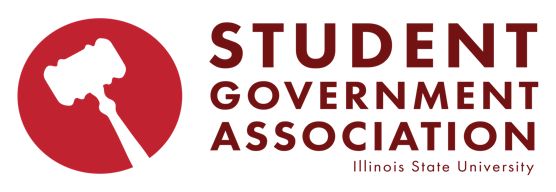 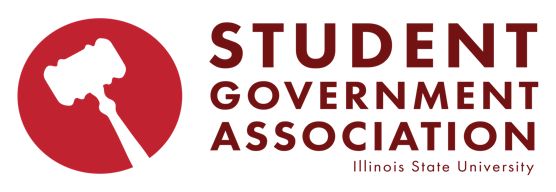 Call to Order (7:03 p.m.)-Land Acknowledgement“Illinois State University was built on the land of multiple native nations. These lands were the traditional birthright of Indigenous people who were forcibly removed and have faced centuries of struggle for survival and identity in the wake of dispossession and displacement. We would like to acknowledge that we are on the lands that were once home to the Illini, Peoria, Myaamia, Kaskaskia, Odawa, Meskwaki, Ojibwe, and Chickasaw Nations. Due to colonial encroachment and displacement to the Fox, Potawatomi, Sauk, Shawnee, Winnebago, Ioway, Mascouten, Piankashaw, Wea, and Kickapoo Nations were forcibly removed. We also express honor to those Indigenous people who we may have excluded in this acknowledgment due to erasure and historical inaccuracy.” -Roll Call-Public Comment-CaucusExecutive Officer Reports-Student Body President (Patrick Walsh)	-Excited to work with 2022-2023 Student Government Association-Student Government is not a partisan organization-All eight cabinet spots are up for nomination tonight-Student Body Vice President (Grant Chassy)-We have important decisions tonight including elections of Legislative Exec, confirmation of secretaries, and first legislation	-Please reference Robert’s Rules of Order-Student Body Chief of Staff (Sarah DeNeve)-New members need to get onboarded to payroll as soon as possible, and there will be an email and further information sent to those members	-See Chief of Staff DeNeve if you need help with hours or getting onboardedStudent Trustee Report-Student Trustee Aneel Gillan	-No Report Advisor Reports-(J. Davenport)	-Reminder to get payroll information in as soon as possible	-Introduction of two individuals who will be assisting with SGA:		-Chelsea Hood: will help with scheduling meetings with Dr. Davenport-Bridget Aslin (?): new co-advisor to the Student Government Association and works with the LEAD officeLegislative Executive ElectionsPresident of the AssemblyCandidates: Senator Alex Duffy and Senator Megan FultonElected: President of the Assembly Alex DuffyVice President of the AssemblyCandidates: Senator Morgan Taylor and Senator Eduardo MonkElected: Vice President of the Assembly Morgan TaylorSecretary of the AssemblyCandidates: Senator Zoe SmithElected: Secretary of the Assembly Zoe SmithMotion to recess- Duffy; second Senator Rardin until 8:12AppointmentsSecretary of College Affordability: Sam MajkaHistory of campaigns, local and hometown, believes in a serious student loan crisis, number 1 priority of collaborating with local and state governments on lobbying for more university funding, lowering textbook costsStart of questioningSenator Fulton- Applied for judicial affairs opposed to college affordability, Sam felt he was more qualified in this position Miller- Plans for lowering textbooks and food deserts, Sam feels connected with local officials and believes he can use them to help solve the food desert issueMyers- Why should we consider the switch to affordability, Sam thinks his connection with Preston will give him the edge to get more university fundingRardin- Asks what makes you the best one of the applicants, Sam again states that he has connections for university fundingSmith- Asks if connects are unable to get university funding if he has any other plans, Sam says that he will work across the aisle. Myers- Resume is very police heavy, do you have experience in working in college affordability, Sam annoys the crap out of people in order to vote, which will be easily applicable to connecting with students.Holmes- How do you know other people were running and was it your choice to switch, Sam says this was 100% his call. Taylor- Any plans to lower textbook costs, Sam wants to discuss this with other members to get more informed on this issueMiller questions President Walsh’s avenue of selecting Sam to this position, Walsh says that it was only after advisement that he thought Sam would be better to be in this position as opposed to judicial affairs, which Sam originally applied for. Williams- Would you look to other states that have lower tuitions than us to set a guide for how we should do it here, Sam says yesMyers- Can you give three concrete ideas, Sam will connect with local government on how to get more university funding, lower textbooks using other members of SGA, turn to SGA members for more ideasHolmes- Why do you need this position in order to make change, Sam says regardless of what happens yes he will explore his options with whoever wins the raceEnd of questioning- Point of clarity- Walsh rejects Miller’s claims of being fishy-Holmes asked Walsh whose idea this was- Walsh says his "Sam may have walked in with already existing interest in the secretary position that I wasn't aware of, making him have maybe already had interest prior to my recommendation regarding him being nominated to the position"-Myers -Point of negation- Lack of qualifications- relied on his connects and lean on SGA members for other work, ill put together application, lacks experience, others are more qualified- Monk -Point of affirmation- Passionate individual, he really wants it - Rardin- Point of negation- has an issue of qualifications, not on a personal basis- Gillan -Point of affirmation- he thinks is comes down to personality, thinks passion can override qualifications- Holmes- Point of negation- qualifications cannot be passion and ideas cannot be others- Blair- Point of affirmation- committed, wants to help students, thinks his connections will be valuable.- Williams- Point of affirmation- thinks that Sam can hear no and answer a lot of questions, thinks he really wants it- Taylor- Point of negation- said he doesn’t know about the subject and wants to lean on other SGA, sectaries are supposed to be the most knowledgeable. Motion to end debate- Duffy second FultonSenate does not confirm with a majority voting noSecretary of Diversity Affairs: Patrick FloresSpecial education major, currently works for event planning, wants to make sure everyone feel heard, struggled with his racial identity, son of two moms, inclusive, leader of diversity committee at former college, connections in multicultural center, Greek life connections, one goal is to bring back black history month panels and events, culture competence panel, workshops with people who want to make change, willing to work hard to create a safe space, wants to be involved. Start of questioning Miller- Did you apply or go through Walsh, Patrick went through WalshMonk- Define diversity, Patrick says being inclusive and accepting of everyoneMyers- Where do you stand on the allegations surrounding ACACIA, Patrick says the two people who were involved are being dropped, hates being associated with that, that doesn’t represent who he is as a personFulton- What level of involvement do you want for diversity week planning, Patrick wants to have panels of diverse topics, workshops to promote inclusionBlair- Is there anything you see through the university that has not helped diversity on campus, Patrick says that in English scholars went to Tony’s tacos and one of the girls in his group was telling him about how she didn’t feel represented as a lantina woman in education by professors End of questioningPatrick Point of neutrality- his fault he didn’t fill out the form, met through ELP and he reached out on his ownFulton- Point of affirmation- likes how he has a background in planning for purposes of diversity weekBlair- Point of affirmation- Patrick is very in tune with what’s going on diversity wiseMotion to end debate by Miller, second TaylorPassed unanimously Secretary of Governmental Relations: AJ BiancalanaServed as on campus senator, three goals, work to reinstate the student advisory committee, tannate rights movement, coronadite a week-long voter registration drive, already made connections to make his goals possible.Start of questioningMiller- Any goals to connect students with government- AJ talked about a public speaking night where officials can talk with students, lobby day, and beyond End questioning-     Monk- Point of affirmation- with it being an election year, AJ is a great asset-     Fulton- Point of affirmation- huge hand in planning debates last yearTaylor- Point of affirmation- great collogue to haveMotion to end debate by Duffy, second MillerPassed unanimously Secretary of Information Technology: Jacob SotoHis whole life is IT, works at Tech support, builds computers and codes, moved up pretty quickly, goals are to build a committee of likeminded people, working on the website, make the website more user friendly, could use more pictures, promote RSO events such as women in IT.Start of questioningSmith- Can you be timely- “OH YEAH”Miller- How are you going to get women in IT, Jacob would appreciate any plugsRardin- How long is the process to obtain access to website- Would do it ASAPEnd of questioningTaylor- Point of neutrality- he wasn’t very timely, was alone because he didn’t answerWalsh- Point of neutrality- he is very busy, but he wants to prioritize SGA, he also is taking a class from 5-6:15 on Wednesday, would cut into time, we can work around it.Wielgosz- Point of affirmation- always working, so yes he’s busy, but he does it all and works hardDeNeve- Point of neutrality- she also cut into time and made it workFulton- Point of neutrality- shouldn’t be a problem if he can make it workMonk- Point of affirmation – reliable and responsible guyJustin Wollard- Point of affirmation- always offering help even though he was busyMotion to end debate Duffy, second millerPassed with one AbstentionSecretary of Programming: Maddie McNabNumber of programming positions such as SLiCE, winter and summer break alt. trip leader, Chair M and O, Goals are big idea, objection are how to make it happen, Goal one is pack the place for sporting events and fine art events, objections being work with ticketing office for 300 tickets for students, talk with appropriate people for promoting these events, Goal 2 homecoming events, objectives, SGA in office decorating and place at least 5th, work with M and O to hold SGA office open house, 100 students show up to learn and grab lunch, hold an event on the quad for mental health struggle, dunk tank?, other duties in bylaws such as clean up, community service, care packages, overall she can do it all.Fulton- Which idea are you most excited about, Maddie is pumped for pack the place and the SGA open houseMyers- What will you be taking from senator to this position, Her background in M and O will be the biggest impact as well as report knowledgeBlair- Why do you think we have such low attendance, Maddie thinks there is a disconnect between want they want and want they are given, needs assessment could fix this problem, cosponsorships could also improve attendanceGillan- What are your direct ideas to revamp pack the place, Maddie wants to work with Dr Davenport to revamp this, reading old articles about how it was done to create a blueprint and timelineEnd of QuestioningGillan- point of affirmation- loves that she wants to involve student athletes in SGA and their eventsFulton- point of affirmation- thinks she’s a great leader and thinks she will exceed what she was able to do in this positionRardin- point of affirmation- likes the needs assessment ideaMotion to end debate Miller, second TaylorPasses Unanimously Secretary of Public Relations: Emma BedowBackground in Student government in high school, worked as a social media manager for an elected official, wants to be involved in SGA, think social media opens doors for students, served on the public relations committee, made graphics for SGA, Goals are upkeeping the newsletter, start back up the podcast.Start of questioningDuffy- How will you market SGA, Emma wants us to post on our own Instagram with SGA postsMiller- Do you have access to a real camera, she doesn’t but thinks SGA can provideMiller- Plan for scheduling and editing the newsletters, Emma is thinking biweekly send outs, editing should go through the committee, share with SGA members as well. Fulton- Same fonts and color format, Emma knows all about SGA red, she wants to keep it going and build a foundation for SGAGraham- What kind of guest would you bring on, Emma wants to bring on RSO leaders, athletes, representation is important to her. Holmes- Where would you record that, Emma thinks maybe in SGA office, Taylor mentions multicultural center has one as wellBlair- Where would this podcast be available and how can students know about it, She wants to talk to radio stations, post a graphic when podcast was going to go upMonk- Gabby the Gavel as mascot, Emma says let’s do itEnd of questioningFulton- Point of affirmation- thinks she really knows she’s talking about, agrees with keeping it uniformGraham- Point of affirmation- knows that she is driven and committedDuffy- Point of affirmation- Thinks she answered the questions very wellWalsh- Point of affirmation- was super receptive of ideasGraham- Check out Patrick’s podcastMotion to end debate by Miller, second Holmes Passes unanimously Secretary of Student Judiciary Affairs: Madison Henness She really understands what the position entails, because she’s had this before, dismantles us vs me with police, Goals are continuing to serve on the police advisory committee, coffee with the cops, work with other senators on renter’s rights on Know your rights campaign, Partner with Miller on You’ll be fine wait to sign, work on students knowing their rights of title IX, work with McNab on planning self-defense classes for women on rape and prevention.Myers- What will you do to work with ARH on you’ll be fine wait to sign, Madison wants to work closely with ARH to make this more organized, table with membersEnd of questioningFulton- Point of affirmation- did a great job last time, will do it againMotion to end debate Miller second RardinPassed unanimously Secretary of Sustainability: Haley CepekDoing as much as she can in her time here, experience in planning events for sustainability through SEAC, organized climate rally, obtained permits, connected with heartland and other colleges to work towards being more sustainable, promote water conservation, educate students, E-waste drive, donations to share shop, love to see a produce garden here at ISU, very passionate, wants to make a positive impact.End of questioningDuffy- point of affirmation- thinks she’s uniquely qualified, is impressedMotion to end debate Miller, second TaylorPasses unanimously Information ItemsResolution .01: Academic Senate Recognized OrganizationWalsh met with the legal team and spoke with JD, we should switch to a recognized organization instead of an internal standing committee, wants SGA approval before Academic senate votes on thisHolmes- Will anything change- JD No nothing would change, just a better reflection of what we are.Motion to Table by Miller, second MyersTabledAmendment .01: Executive Bylaw ChangeMotion to table by Holmes, second MyersAction Items Passing of the GavelAdjournment of the MeetingMotion by Duffy, second by Miller10:01